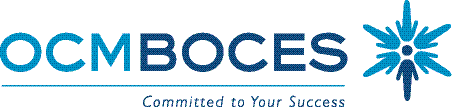 Math 7-12 CommitteeThursday, December 17, 20158:30 – 11:00 AMRodax 8 Small Conference RoomAgendaWelcome & IntroductionsMath TaskOverview of Committee GoalsInstructional Rounds FeedbackAnalyzing Student Work from Problem-based LearningWhat are you currently utilizing for resources for teaching math?